QUESTIONS FOR ADDITIONAL STUDY1. Tell your story. Describe a time when you read something that     changed the way you viewed a certain subject. What made the     argument so compelling to you?2. How do you discern truth from error?3. Read the following passages and note what the Bible says about the     Scripture:	a) Joshua 1:8 	b) Psalm 119:160	c) John 17:17d) I Thessalonians 2:13e) II Timothy 3:16-17f) I Peter 1:20-21g) Hebrews 4:124. How did Luke’s profession as a physician equip him to write an      accurate account of the life of Jesus Christ?5. What practical application are you going to make from this week’s      message? (Share your decision with another person.)I am going to read through the entire Gospel of Luke in the next month by reading one chapter each day.I am going to watch, “The Greatest Story Ever Told.”I am going to memorize Hebrews 4:12.Cornerstone Church				              October 30, 2022Luke 1:1-4				 	  	Study Series #001Luke: The Man Behind the MessageI. Introduction     A. The Greatest Story Ever Told 	Suggested Reading: “The Gift of Pain” by Philip Yancey and Paul Brand.      B. Why Four Gospels?	(See Revelation 5:5; Matthew 1:22-23; Mark 10:45;   Acts 16:11; II Timothy 4:11)II. The Gospel of Luke     A. The Purpose	(See Luke 1:1)     B. The Source 	(See Luke 1:2; II Peter 16-21)     C. The Pattern 	(See Luke 1:3; Ephesians 5:15; John 3:31; John 19:11;   I Peter 1:20-21; Colossians 4:14; Matthew 9:12; Mark 2:17;  	  Luke 5:31; Luke 8:43-48; Luke 13:11-13; Luke 17:12-19;   Luke 22:44; Luke 22:50)     D. The Recipient	(See Luke 1:3; Acts 1:1; Acts 23:26; Acts 24:3; Acts 26:25)     E. The Goal	(See Luke 1:4; III. Conclusion“God’s inspiration does not come to the man who sits with folded hands and lazy mind and only waits, but to the man who thinks and seeks and searches. True inspiration comes when the seeking mind of man joins with the revealing Spirit of God. The word of God is given, but it is given to the man who is seeking for it.”                                       William Barclay, Scottish pastor“You will seek Me and find Me when you search for Me with all your heart. ‘I will be found by you,’ declares the Lord.					         Jeremiah 29:13-14If you would like to know more about what it means to be a Christian, or if you would like to talk with someone or have someone pray for you, please contact the church office and the pastor will contact you.Passage of StudyLuke 1:1-41 Inasmuch as many have undertaken to compile an account of the things accomplished among us, 2 just as they were handed down to us by those who from the beginning were eyewitnesses and servants of the word, 3 it seemed fitting for me as well, having investigated everything carefully from the beginning, to write it out for you in consecutive order, most excellent Theophilus; 4 so that you may know the exact truth about the things you have been taught.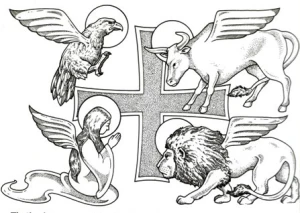 Matthew – The Lion (Jesus, the Lion of the Tribe of Judah)Mark – The Ox (Jesus. The Perfect Servant)Luke – The Man (The Humanity of Jesus)John – The Eagle (The Deity of Jesus)All quotations are taken from the New American Standard unless otherwise noted. NASB. Nashville, TN: Thomas Nelson Publishers 1995. A free PDF of this note sheet is available: www.cssbchurch.org/sermons-2. © 2022.